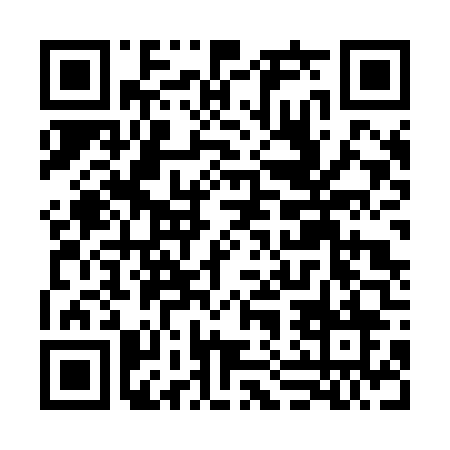 Prayer times for Sao Francisco de Paula, BrazilWed 1 May 2024 - Fri 31 May 2024High Latitude Method: NonePrayer Calculation Method: Muslim World LeagueAsar Calculation Method: ShafiPrayer times provided by https://www.salahtimes.comDateDayFajrSunriseDhuhrAsrMaghribIsha1Wed5:026:1711:573:125:376:482Thu5:026:1711:573:125:366:473Fri5:026:1811:573:115:366:474Sat5:026:1811:573:115:356:465Sun5:036:1811:573:105:346:466Mon5:036:1911:573:105:346:457Tue5:036:1911:563:105:336:458Wed5:046:2011:563:095:336:459Thu5:046:2011:563:095:326:4410Fri5:046:2011:563:095:326:4411Sat5:046:2111:563:085:326:4412Sun5:056:2111:563:085:316:4313Mon5:056:2211:563:085:316:4314Tue5:056:2211:563:085:306:4315Wed5:066:2211:563:075:306:4216Thu5:066:2311:563:075:306:4217Fri5:066:2311:563:075:296:4218Sat5:076:2411:563:075:296:4219Sun5:076:2411:563:065:296:4120Mon5:076:2411:573:065:286:4121Tue5:086:2511:573:065:286:4122Wed5:086:2511:573:065:286:4123Thu5:086:2611:573:065:286:4124Fri5:086:2611:573:055:276:4125Sat5:096:2711:573:055:276:4126Sun5:096:2711:573:055:276:4027Mon5:096:2711:573:055:276:4028Tue5:106:2811:573:055:276:4029Wed5:106:2811:573:055:276:4030Thu5:106:2911:583:055:266:4031Fri5:116:2911:583:055:266:40